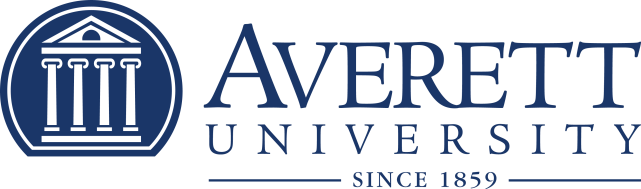  The Big Idea CompetitionAverett University’s faculty, staff and students historically have sparked new and creative initiatives that have helped propel the University forward. To continue to encourage and reward an innovative spirit across our campus, the Board of Trustees has announced the Big Idea Competition.All Averett’s faculty, staff and students are invited to participate by soliciting proposals for ideas that are both innovative and consistent with the University’s mission, vision and values, and advance the Averett 2020 strategic plan. To participate in the Big Idea Competition, please submit a completed proposal form (below) and email it to Executive Vice President Charles Harris at csharris@averett.edu by Friday, Apr. 5, 2019. A panel will then review all submitted proposals, and you will be notified of the status of your proposal. Those selected to advance will present before the Board of Trustees at the spring 2019 meeting on Friday, Apr. 26. The top three accepted proposals will be awarded a cash reward ranging from $1,000 to $1,500 to $2,000.Proposal forThe Big IdeaPlease provide a proposed title for the program/initiative.In 200 words or less, describe how the program/initiative advances the mission and strategic goals of the University. Also please provide a preliminary timeline for implementation that would complete your project within 18 months.What are the goals or objectives of the proposed program/initiative, and how will they be measured? (Examples of goals include: increase enrollment, meet workforce demand, grow competitiveness in securing grants, improve student achievement of learning outcomes)What is the intended outcome for this program/initiative?(E.g., X% enrollment growth)Who are the constituencies that might be served by this program/initiative? 
(E.g., the region, industry) What is the format of the proposed program/initiative? (check all that apply)   face-to-face		 online		 blended		 off-site  
  undergraduate 		 graduate 	 curricular 		 co-curricular What are the estimated personnel, hiring and start-up requirements?(Would current faculty and staff be responsible for staffing the program, or would additional hires be required? Are there any additional start-up needs? The review panel will work to assign financial costs to the requirements you list.) Will the proposed program/initiative have any impact on existing curricula and/or accreditation?  Yes			 No		 MaybeIf “yes” (or “maybe”), in what way or ways?Does this program or initiative include any potential for interdepartmental collaboration? If so how, to what extent and with whom? In what way(s) might other programs and/or offices potentially be affected by the proposed program/initiative?  Who will be the most significant champions of the project/initiative?What external and/or internal factors suggest adequate demand for the program/initiative?(E.g., employment opportunities, competitive factors)Please list, and provide a brief description of, competitive programs that seek to serve the same target market/population of students (if applicable).(Include where this program is offered currently, and state any distinctions between the proposed program and the program offered elsewhere in the region.)UniversityProgram/initiativeDescriptionDistinctions